Мастер – класс для педагогов техника квиллинг«Порхающее лето»Подготовила:Коновалова Н.А.Квиллинг (англ. quilling; от quill «птичье перо») – это искусство скручивания тонких полосок бумаги в определенные формы.Квиллинг появился в эпоху ренессанса, когда французские и итальянские монахи использовали технику для украшения альбомов, шкатулок, книг.В 18 веке квиллинг стал популярен в Европе, где практиковался в основном изящными дамами.В настоящее времяИскусство бумагокручения претерпело множество изменений и трансформаций со времен своего появления. Стали использоваться новые инструменты, материалы, техники.Это искусство больше не является прерогативой «высшего света», наоборот стало одним из наиболее доступных хобби.Благодаря малым затратам на материалы, квиллинг стал невероятно популярным в последнее время!Для детей этот вид занятий имеет не только развлекательный характер, но и несет в себе огромную пользу. Так как, работая с мелкими деталями, хорошо развивается мелкая моторика рук, что очень важно для развития ребенка в целом. Кроме того хорошо тренируется внимание  и умение концентрировать внимание, развивается мышление, внимание. Воображение, усидчивость, аккуратность, и эстетичность.МатериалыЦветная бумага или специальные полоски для квиллингаКлей для бумагиГофрированный картон (по желанию)Вы можете нарезать тонкие полоски бумаги (3,5, или 7мм) сами из цветной бумагиВы можете использовать любой клей, подходящий для бумаги. Клей с тонким носиком может оказаться весьма полезным.Гофрированный картон может понадобиться Вам для определенных поделок.ИнструментыПластиковый шаблон с кругамиИнструмент для квиллингаНожницыПробковая доскаПинцет с прямым или угловым носикомГребешок для квиллингаИнструмент для тугих ролловФорма полусферыАнглийские булавкиОбжиматель бумагиПластиковый шаблон с кругамиБлагодаря этому шаблону. Вы можете создавать одинаковые, ровные элементы снова и снова!Инструмент для квиллинга С помощью этого инструмента можно быстро и легко скручивать бумагу для будущих элементов.Основные элементы в квиллинге - называются роллы и скроллы.Теперь Вы узнали, что такое квиллинг – доступное и интересное хобби.После того, как Вы узнали, что Вам понадобится для освоения техники квиллинг, настало время перейти к действиям и начать творить.Техника выполнения:Мы с вами попробуем сделать цветок в технике квиллинг и создадим из них букет.Главной фигуркой из бумаги считается круг, а ее можно видоизменять в овал, квадрат, каплю или глаз.Имея под рукой необходимые инструменты, можно приступать к скручиванию. В разрез инструмента вставляем кончик бумажной полоски и делаем тугую спираль. Если ее немного распустить и подклеить кончик, получится неравномерная спиралька.Придавив одну сторону круга, получаем форму капли. Такой элемент можно использовать для создания цветов и узоров.Для создания цветка нам потребуется 6 - 7  роллов в виде капли и один тугой ролл для сердцевины цветка. Разместим готовые фигурки и проклеим их. Когда клей подсохнет - наш цветок готов.Творчески самовыражаться полезно и необходимо в любом возрасте. Создание своими руками эксклюзивных картин, необычных открыток, оригинальных подарков приносит радость и себе и окружающим.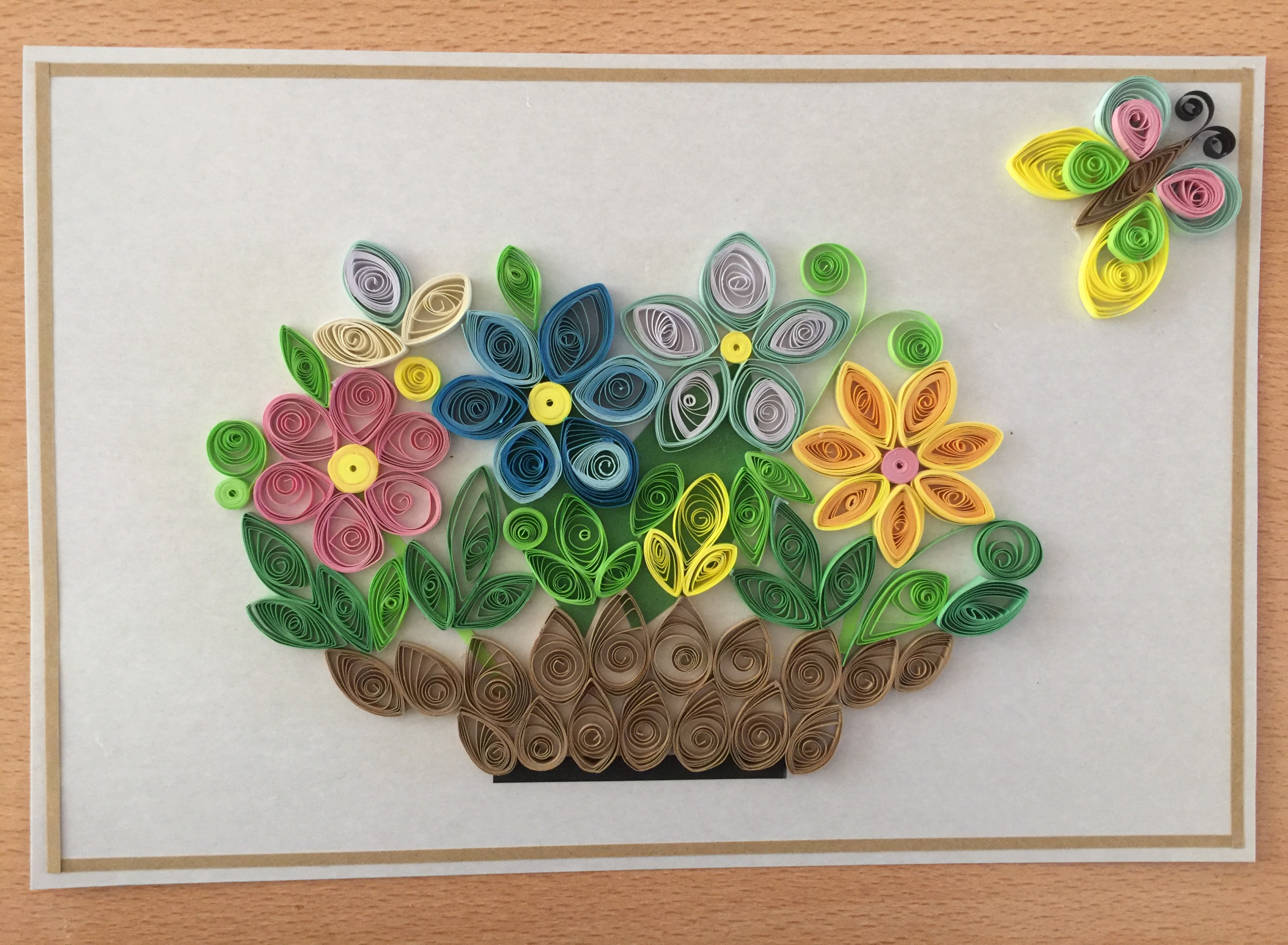 